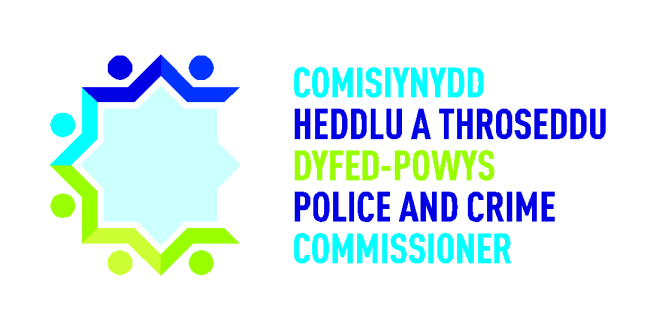 Cyfeirnod Rhyddid Gwybodaeth: SCHTh 11-20Cais:O dan y Ddeddf Rhyddid Gwybodaeth, hoffwn wneud cais am y wybodaeth ganlynol os gwelwch chi’n dda (os yw’n wahanol i brif wasanaeth Heddlu Dyfed-Powys).1. Enw’r Uwch Berchennog Risg Gwybodaeth (neu’r un nesaf os yw’r Uwch Berchennog Risg Gwybodaeth yn bwriadu gadael).  2. E-bost cyswllt ar gyfer yr Uwch Berchennog Risg Gwybodaeth.3. Enw’r Swyddog Diogelu Data.4. E-bost cyswllt ar gyfer y Swyddog Diogelu Data.5. A oes Perchnogion Asedau Gwybodaeth wedi’u penodi gennych? 6. Pwy fyddai’n gyfrifol am drefnu hyfforddiant ar gyfer Perchnogion Asedau Gwybodaeth? (Os ydynt wedi’u penodi)7. E-bost cyswllt ar gyfer yr unigolyn a enwir yn C6.8. A oes gennych safon ISO 27001, neu a ydych chi’n alinio’ch hun tuag ato neu wedi ei ystyried? 9. Pwy fyddai’n gyfrifol am ystyried/gweithredu/cynnal ISO 27001 (os yn berthnasol)?10. E-bost cyswllt ar gyfer yr unigolyn a enwir yn C9.Ymateb 1:Medraf gadarnhau bod Swyddfa Comisiynydd yr Heddlu a Throseddu (SCHTh) yn dal y wybodaeth y gofynnwyd amdani, fel yr amlinellir isod: Enw Uwch Berchennog Risg Gwybodaeth ein Swyddfa yw Carys Morgans, Pennaeth Staff a Swyddog Monitro.Ymateb 2:Medraf gadarnhau bod Swyddfa Comisiynydd yr Heddlu a Throseddu (SCHTh) yn dal y wybodaeth y gofynnwyd amdani, fel yr amlinellir isod: Yr e-bost cyswllt ar gyfer ein Huwch Berchennog Risg Gwybodaeth yw opcc@dyfed-powys.pnn.police.ukYmateb 3:Medraf gadarnhau bod Swyddfa Comisiynydd yr Heddlu a Throseddu (SCHTh) yn dal y wybodaeth y gofynnwyd amdani, fel yr amlinellir isod: Enw ein Swyddog Diogelu Data yw Cheryl Gayther, Rheolwr Perfformiad a Chydymffurfiaeth.Ymateb 4:Medraf gadarnhau bod Swyddfa Comisiynydd yr Heddlu a Throseddu (SCHTh) yn dal y wybodaeth y gofynnwyd amdani, fel yr amlinellir isod: Yr e-bost cyswllt ar gyfer ein Swyddog Diogelu Data yw opcc@dyfed-powys.pnn.police.ukMae gwybodaeth mewn perthynas â chwestiynau 1 i 4 ar gael i’w darllen yn ein Hysbysiad Preifatrwydd, sydd wedi ei gyhoeddi ar ein gwefan ar:   http://www.dyfedpowys-pcc.org.uk/media/9164/opcc-w-privacy-notice-cym.pdfYmateb 5:Medraf gadarnhau bod Swyddfa Comisiynydd yr Heddlu a Throseddu (SCHTh) yn dal y wybodaeth y gofynnwyd amdani, fel yr amlinellir isod: Ydyn, rydyn ni wedi penodi Perchnogion Asedau. Ymateb 6:Medraf gadarnhau bod Swyddfa Comisiynydd yr Heddlu a Throseddu (SCHTh) yn dal y wybodaeth y gofynnwyd amdani, fel yr amlinellir isod: Trefnir hyfforddiant ar gyfer Perchnogion Asedau Gwybodaeth gan Carys Morgans a Cheryl GaytherYmateb 7:Medraf gadarnhau bod Swyddfa Comisiynydd yr Heddlu a Throseddu (SCHTh) yn dal y wybodaeth y gofynnwyd amdani, fel yr amlinellir isod: Yr e-bost cyswllt ar gyfer yr unigolion a enwir yng nghwestiwn 6 yw opcc@dyfed-powys.pnn.police.uk.Ymateb 8:Medraf gadarnhau bod Swyddfa Comisiynydd yr Heddlu a Throseddu (SCHTh) yn dal y wybodaeth y gofynnwyd amdani, fel yr amlinellir isod: Mae’r wybodaeth ar gael ar ein gwefan ar:  http://www.dyfedpowys-pcc.org.uk/media/9164/opcc-w-privacy-notice-cym.pdfYmateb 9:Medraf gadarnhau bod Swyddfa Comisiynydd yr Heddlu a Throseddu (SCHTh) yn dal y wybodaeth y gofynnwyd amdani, fel yr amlinellir isod:Carys Morgans a Cheryl Gayther sy’n gyfrifol am ISO 27001.Ymateb 10:Medraf gadarnhau bod Swyddfa Comisiynydd yr Heddlu a Throseddu (SCHTh) yn dal y wybodaeth y gofynnwyd amdani, fel yr amlinellir isod: Yr e-bost cyswllt ar gyfer yr unigolion a enwir yng nghwestiwn 9 yw opcc@dyfed-powys.pnn.police.uk